CHAPTER 707LICENSES AND PERMITS(REPEALED)SUBCHAPTER 1GENERAL PROVISIONS(REPEALED)§7071.  Eligibility(REPEALED)SECTION HISTORYPL 1979, c. 420, §1 (NEW). PL 1979, c. 543, §4 (AMD). PL 1979, c. 723, §3 (AMD). PL 1981, c. 414, §8 (AMD). PL 1983, c. 270, §§3,4 (AMD). PL 1985, c. 90 (AMD). PL 1987, c. 351 (AMD). PL 1993, c. 459, §1 (AMD). PL 1995, c. 346, §3 (AMD). PL 1995, c. 455, §2 (AMD). PL 1995, c. 667, §A9 (AMD). PL 1997, c. 137, §1 (AMD). PL 1999, c. 403, §1 (AMD). PL 2003, c. 403, §7 (AMD). PL 2003, c. 414, §A1 (RP). PL 2003, c. 414, §D7 (AFF). PL 2003, c. 614, §9 (AFF). §7072.  Appointment of agents(REPEALED)SECTION HISTORYPL 1979, c. 420, §1 (NEW). PL 1983, c. 819, §A23 (RPR). PL 1983, c. 862, §38 (AMD). PL 1985, c. 304, §3 (AMD). PL 1989, c. 440 (AMD). PL 1995, c. 667, §§A10,11 (AMD). PL 1997, c. 137, §2 (AMD). PL 1997, c. 526, §2 (AMD). PL 2003, c. 333, §2 (AMD). PL 2003, c. 414, §A1 (RP). PL 2003, c. 414, §D7 (AFF). PL 2003, c. 614, §9 (AFF). §7073.  Application and issuance(REPEALED)SECTION HISTORYPL 1979, c. 420, §1 (NEW). PL 1985, c. 304, §§4,5 (AMD). PL 1993, c. 419, §2 (AMD). PL 1993, c. 459, §2 (AMD). PL 1993, c. 459, §3 (AFF). PL 1995, c. 667, §A12 (AMD). PL 1997, c. 137, §3 (AMD). PL 1997, c. 137, §4 (AMD). PL 1999, c. 403, §2 (AMD). PL 2001, c. 294, §1 (AMD). PL 2001, c. 690, §A2 (AMD). PL 2003, c. 403, §§8,9 (AMD). PL 2003, c. 414, §A1 (RP). PL 2003, c. 414, §D7 (AFF). PL 2003, c. 480, §§1,2 (AMD). PL 2003, c. 614, §9 (AFF). §7074.  Use of license and permit fees(REPEALED)SECTION HISTORYPL 1979, c. 420, §1 (NEW). PL 1979, c. 679, §2 (AMD). PL 1983, c. 807, §Q2 (AMD). PL 1983, c. 819, §§A24,A25 (AMD). PL 1985, c. 304, §6 (AMD). PL 1989, c. 439, §§3,8 (AMD). PL 1995, c. 455, §3 (AMD). PL 1995, c. 667, §§A13-16 (AMD). PL 1997, c. 526, §3 (AMD). PL 2003, c. 414, §A1 (RP). PL 2003, c. 414, §D7 (AFF). PL 2003, c. 614, §9 (AFF). §7075.  Expiration(REPEALED)SECTION HISTORYPL 1979, c. 420, §1 (NEW). PL 2003, c. 414, §A1 (RP). PL 2003, c. 414, §D7 (AFF). PL 2003, c. 614, §9 (AFF). §7076.  Special privileges(REPEALED)SECTION HISTORYPL 1979, c. 420, §1 (NEW). PL 1979, c. 543, §§5,6 (AMD). PL 1979, c. 723, §4 (AMD). PL 1979, c. 732, §§6,31 (AMD). PL 1981, c. 58 (AMD). PL 1981, c. 302 (AMD). PL 1981, c. 414, §9 (AMD). PL 1981, c. 493, §2 (AMD). PL 1981, c. 644, §5 (AMD). PL 1983, c. 154, §1 (AMD). PL 1983, c. 440, §§3-5 (AMD). PL 1983, c. 588, §5 (AMD). PL 1983, c. 797, §§3,4 (AMD). PL 1983, c. 807, §§P1,P2 (AMD). PL 1985, c. 304, §§7-9 (AMD). PL 1985, c. 369, §4 (AMD). PL 1987, c. 134 (AMD). PL 1987, c. 350, §1 (AMD). PL 1987, c. 352, §1 (AMD). PL 1987, c. 742, §4 (AMD). PL 1989, c. 52 (AMD). PL 1989, c. 199 (AMD). PL 1989, c. 264 (AMD). PL 1989, c. 493, §§8-12 (AMD). PL 1989, c. 502, §D7 (AMD). PL 1991, c. 17, §1 (AMD). PL 1991, c. 17, §2 (AFF). PL 1991, c. 59, §1 (AMD). PL 1991, c. 107 (AMD). PL 1991, c. 443, §7 (AMD). PL 1991, c. 736, §1 (AMD). PL 1993, c. 24, §1 (AMD). PL 1993, c. 24, §7 (AFF). PL 1993, c. 237, §1 (AMD). PL 1993, c. 419, §§3,4 (AMD). PL 1993, c. 574, §§7,8 (AMD). PL 1995, c. 462, §A33 (AMD). PL 1995, c. 560, §K82 (AMD). PL 1995, c. 560, §K83 (AFF). PL 1995, c. 667, §A17 (AMD). PL 1997, c. 137, §5 (AMD). PL 1997, c. 432, §§10-15 (AMD). PL 1999, c. 249, §1 (AMD). PL 1999, c. 403, §§3,4 (AMD). PL 1999, c. 424, §B1 (AMD). PL 1999, c. 480, §1 (AMD). PL 1999, c. 558, §1 (AMD). PL 1999, c. 632, §1 (AMD). PL 1999, c. 790, §§A14,J2 (AMD). PL 2001, c. 223, §2 (AMD). PL 2001, c. 307, §4 (AMD). PL 2001, c. 351, §1 (AMD). PL 2001, c. 354, §3 (AMD). PL 2001, c. 439, §FF1 (AMD). PL 2001, c. 439, §FF2 (AFF). PL 2001, c. 596, §B1 (AMD). PL 2001, c. 596, §B25 (AFF). PL 2001, c. 690, §§A3,B1,2 (AMD). PL 2001, c. 690, §§A18,B5 (AFF). PL 2003, c. 330, §1 (AMD). PL 2003, c. 403, §10 (AMD). PL 2003, c. 414, §A1 (RP). PL 2003, c. 414, §D7 (AFF). PL 2003, c. 451, §HHH2 (AMD). PL 2003, c. 614, §9 (AFF). §7077.  Suspension or revocation of license or permit(REPEALED)SECTION HISTORYPL 1979, c. 420, §1 (NEW). PL 1983, c. 329, §2 (AMD). PL 1983, c. 440, §6 (AMD). PL 1987, c. 317, §§3,4 (AMD). PL 1987, c. 696, §4 (AMD). PL 1993, c. 136, §1 (AMD). PL 1995, c. 346, §§4-10 (AMD). PL 1995, c. 679, §1 (AMD). PL 1999, c. 320, §§1-3 (AMD). PL 1999, c. 403, §5 (AMD). PL 1999, c. 547, §B78 (AMD). PL 1999, c. 547, §B80 (AFF). PL 1999, c. 743, §2 (AMD). PL 2001, c. 269, §1 (AMD). PL 2001, c. 331, §§1-4 (AMD). PL 2001, c. 421, §§B67-69 (AMD). PL 2001, c. 421, §C1 (AFF). PL 2001, c. 667, §A9 (AMD). PL 2003, c. 414, §A1 (RP). PL 2003, c. 414, §D7 (AFF). PL 2003, c. 491, §§1,2 (AMD). PL 2003, c. 614, §9 (AFF). §7077-A.  Mandatory license revocation for certain violations(REPEALED)SECTION HISTORYPL 1993, c. 141, §1 (NEW). PL 1995, c. 346, §11 (AMD). PL 1995, c. 679, §2 (AMD). PL 2001, c. 331, §§5,6 (AMD). PL 2003, c. 414, §A1 (RP). PL 2003, c. 414, §D7 (AFF). PL 2003, c. 614, §9 (AFF). §7077-B.  Effective date for suspensions(REPEALED)SECTION HISTORYPL 1995, c. 346, §12 (NEW). PL 1997, c. 432, §16 (AMD). PL 2001, c. 421, §B70 (AMD). PL 2001, c. 421, §C1 (AFF). PL 2003, c. 414, §A1 (RP). PL 2003, c. 414, §D7 (AFF). PL 2003, c. 614, §9 (AFF). §7077-C.  Notice of suspension(REPEALED)SECTION HISTORYPL 1995, c. 346, §12 (NEW). PL 2001, c. 421, §B71 (AMD). PL 2001, c. 421, §C1 (AFF). PL 2003, c. 414, §A1 (RP). PL 2003, c. 414, §D7 (AFF). PL 2003, c. 614, §9 (AFF). §7077-D.  Hearings(REPEALED)SECTION HISTORYPL 1995, c. 346, §12 (NEW). PL 2001, c. 421, §B72 (AMD). PL 2001, c. 421, §C1 (AFF). PL 2003, c. 414, §A1 (RP). PL 2003, c. 414, §D7 (AFF). PL 2003, c. 614, §9 (AFF). §7078.  Refusal to issue license or permit(REPEALED)SECTION HISTORYPL 1979, c. 420, §1 (NEW). PL 1981, c. 414, §10 (RPR). PL 1987, c. 317, §5 (AMD). PL 2001, c. 421, §B73 (AMD). PL 2001, c. 421, §C1 (AFF). PL 2003, c. 414, §A1 (RP). PL 2003, c. 414, §D7 (AFF). PL 2003, c. 614, §9 (AFF). §7079.  License revocation of habitual violator(REPEALED)SECTION HISTORYPL 1983, c. 329, §3 (NEW). PL 1987, c. 317, §6 (AMD). PL 2001, c. 421, §B74 (AMD). PL 2001, c. 421, §C1 (AFF). PL 2003, c. 414, §A1 (RP). PL 2003, c. 414, §D7 (AFF). PL 2003, c. 614, §9 (AFF). §7079-A.  Compliance with support orders; license qualifications and conditions(REPEALED)SECTION HISTORYPL 1993, c. 410, §V3 (NEW). PL 1995, c. 694, §D11 (AMD). PL 1995, c. 694, §E2 (AFF). PL 1997, c. 537, §6 (AMD). PL 1997, c. 537, §62 (AFF). PL 2003, c. 414, §A1 (RP). PL 2003, c. 414, §D7 (AFF). PL 2003, c. 614, §9 (AFF). §7079-B.  Licensees not in compliance with a court order of support; enforcement of parental support obligations(REPEALED)SECTION HISTORYPL 1993, c. 410, §V3 (NEW). PL 1995, c. 694, §D12 (AMD). PL 1995, c. 694, §E2 (AFF). PL 1997, c. 537, §7 (AMD). PL 1997, c. 537, §62 (AFF). PL 2003, c. 396, §§5,6 (AMD). PL 2003, c. 403, §11 (AMD). PL 2003, c. 414, §A1 (RP). PL 2003, c. 414, §D7 (AFF). PL 2003, c. 614, §9 (AFF). §7079-C.  Duty to exhibit a license or permit(REPEALED)SECTION HISTORYPL 1999, c. 220, §1 (NEW). PL 2003, c. 414, §A1 (RP). PL 2003, c. 414, §D7 (AFF). PL 2003, c. 614, §9 (AFF). §7080.  Incentive for early purchase of 1985 licenses(REPEALED)SECTION HISTORYPL 1983, c. 792 (NEW). PL 2003, c. 414, §A1 (RP). PL 2003, c. 414, §D7 (AFF). PL 2003, c. 614, §9 (AFF). §7081.  Temporary assessment on licenses, permits and registrations(REPEALED)SECTION HISTORYPL 2003, c. 20, §L3 (NEW). PL 2003, c. 414, §A1 (RP). PL 2003, c. 414, §D7 (AFF). PL 2003, c. 614, §9 (AFF). SUBCHAPTER 2HUNTING(REPEALED)§7101.  General hunting license(REPEALED)SECTION HISTORYPL 1979, c. 420, §1 (NEW). PL 1979, c. 543, §§7,8 (AMD). PL 1979, c. 618 (AMD). PL 1979, c. 663, §66 (AMD). PL 1979, c. 675, §§1,2 (AMD). PL 1979, c. 704, §§1-3 (AMD). PL 1981, c. 414, §§11-13 (AMD). PL 1981, c. 644, §6 (AMD). PL 1983, c. 440, §7 (AMD). PL 1983, c. 588, §6 (AMD). PL 1983, c. 807, §P3 (AMD). PL 1985, c. 304, §§10,11 (AMD). PL 1987, c. 116, §§1,2 (AMD). PL 1987, c. 696, §5 (AMD). PL 1987, c. 742, §5 (AMD). PL 1989, c. 918, §D2 (AMD). PL 1993, c. 419, §5 (AMD). PL 1995, c. 346, §13 (AMD). PL 1995, c. 436, §§2,3 (AMD). PL 1995, c. 444, §1 (AMD). PL 1995, c. 455, §§4,5 (AMD). PL 1995, c. 667, §§A18-20 (AMD). PL 1997, c. 137, §6 (AMD). PL 1997, c. 432, §§17,18 (AMD). RR 1999, c. 1, §22 (COR). PL 1999, c. 134, §§1,2 (AMD). PL 1999, c. 168, §1 (AMD). PL 1999, c. 321, §5 (AMD). PL 1999, c. 467, §1 (AMD). PL 1999, c. 467, §5 (AFF). PL 1999, c. 547, §B78 (AMD). PL 1999, c. 547, §B80 (AFF). PL 2001, c. 387, §§7,8 (AMD). PL 2003, c. 54, §1 (AMD). PL 2003, c. 414, §A1 (RP). PL 2003, c. 414, §D7 (AFF). PL 2003, c. 614, §9 (AFF). §7101-A.  Hunting without a license(REPEALED)SECTION HISTORYPL 2003, c. 333, §3 (NEW). PL 2003, c. 414, §A1 (RP). PL 2003, c. 414, §D7 (AFF). PL 2003, c. 614, §9 (AFF). §7102.  Archery hunting license(REPEALED)SECTION HISTORYPL 1979, c. 420, §1 (NEW). PL 1979, c. 543, §9 (RPR). PL 1979, c. 675, §3 (AMD). PL 1979, c. 704, §§4-6 (AMD). PL 1981, c. 414, §§14-18 (AMD). PL 1981, c. 644, §7 (AMD). PL 1983, c. 588, §7 (AMD). PL 1983, c. 807, §P4 (AMD). PL 1985, c. 91, §§1,2 (AMD). PL 1985, c. 144 (AMD). PL 1987, c. 350, §2 (AMD). PL 1987, c. 354, §1 (AMD). PL 1989, c. 913, §§A2,3 (AMD). PL 1991, c. 94 (AMD). PL 1991, c. 443, §§8-10 (AMD). PL 1993, c. 24, §2 (RP). PL 1993, c. 24, §7 (AFF). PL 1993, c. 419, §6 (AMD). PL 1995, c. 455, §6 (AMD). PL 1995, c. 455, §45 (AFF). §7102-A.  Archery hunting license(REPEALED)SECTION HISTORYRR 1993, c. 1, §35 (COR). PL 1993, c. 24, §3 (NEW). PL 1993, c. 24, §7 (AFF). PL 1995, c. 455, §7 (AMD). PL 1995, c. 455, §45 (AFF). PL 1997, c. 137, §7 (AMD). PL 1999, c. 403, §6 (AMD). PL 2001, c. 387, §9 (AMD). PL 2003, c. 333, §4 (AMD). PL 2003, c. 414, §A1 (RP). PL 2003, c. 414, §D7 (AFF). PL 2003, c. 614, §9 (AFF). §7102-B.  Expanded archery deer hunting license(REPEALED)SECTION HISTORYPL 1997, c. 24, §I2 (NEW). PL 1997, c. 471, §§1,2 (AMD). PL 1999, c. 16, §§G1-4 (AMD). PL 1999, c. 403, §7 (AMD). PL 2001, c. 690, §B3 (RP). PL 2001, c. 690, §B5 (AFF). §7103.  Falconry license(REPEALED)SECTION HISTORYPL 1979, c. 420, §1 (NEW). PL 1979, c. 543, §10 (AMD). PL 1983, c. 807, §P5 (AMD). PL 1991, c. 443, §11 (RP). §7103-A.  Falconry hunting permit(REPEALED)SECTION HISTORYPL 1991, c. 443, §12 (NEW). PL 1993, c. 419, §7 (AMD). PL 1993, c. 438, §4 (AMD). PL 1993, c. 574, §9 (AMD). PL 2003, c. 414, §A1 (RP). PL 2003, c. 414, §D7 (AFF). PL 2003, c. 614, §9 (AFF). §7104.  Commercial shooting area license(REPEALED)SECTION HISTORYPL 1979, c. 420, §1 (NEW). PL 1983, c. 807, §P6 (AMD). PL 1993, c. 419, §8 (AMD). PL 1997, c. 432, §19 (AMD). PL 2001, c. 49, §1 (RP). §7104-A.  Prohibition on game fees(REPEALED)SECTION HISTORYPL 1993, c. 216, §1 (NEW). PL 2001, c. 49, §2 (AMD). PL 2003, c. 414, §A1 (RP). PL 2003, c. 414, §D7 (AFF). PL 2003, c. 614, §9 (AFF). §7105.  Commercial shooting area hunting license(REPEALED)SECTION HISTORYPL 1979, c. 420, §1 (NEW). PL 1981, c. 414, §19 (AMD). PL 1983, c. 588, §8 (AMD). PL 1983, c. 807, §P7 (AMD). PL 1993, c. 419, §9 (AMD). PL 1993, c. 574, §10 (AMD). PL 1999, c. 325, §§1,2 (AMD). PL 1999, c. 403, §8 (AMD). PL 1999, c. 790, §A15 (AMD). PL 2001, c. 49, §3 (RP). §7105-A.  License to operate a commercial shooting area(REPEALED)SECTION HISTORYPL 2001, c. 49, §4 (NEW). PL 2003, c. 414, §A1 (RP). PL 2003, c. 414, §D7 (AFF). PL 2003, c. 614, §9 (AFF). §7106.  Pheasant hunting permit(REPEALED)SECTION HISTORYPL 1979, c. 420, §1 (NEW). PL 1979, c. 543, §11 (AMD). PL 1991, c. 59, §2 (RP). §7106-A.  Pheasant hunting permit(REPEALED)SECTION HISTORYPL 1991, c. 736, §2 (NEW). PL 1993, c. 438, §5 (RPR). PL 1995, c. 462, §A34 (RP). §7106-B.  Pheasant hunting permit(REPEALED)SECTION HISTORYPL 1995, c. 462, §A35 (NEW). PL 1995, c. 462, §A92 (AFF). PL 1997, c. 137, §§8,9 (AMD). PL 1999, c. 220, §2 (AMD). PL 2003, c. 139, §1 (AMD). PL 2003, c. 414, §A1 (RP). PL 2003, c. 414, §D7 (AFF). PL 2003, c. 614, §9 (AFF). §7107.  Muzzle-loading hunting license(REPEALED)SECTION HISTORYPL 1981, c. 461, §2 (NEW). PL 1985, c. 506, §§A14-A (RP). §7107-A.  Muzzle-loading hunting season(REPEALED)SECTION HISTORYPL 1985, c. 320, §2 (NEW). PL 1987, c. 317, §7 (AMD). PL 1989, c. 493, §13 (AMD). PL 1991, c. 443, §13 (AMD). PL 1993, c. 47, §§1,2 (AMD). PL 1993, c. 419, §10 (AMD). PL 1993, c. 438, §§6,7 (AMD). PL 1993, c. 574, §§11-13 (AMD). PL 1995, c. 455, §8 (AMD). PL 1995, c. 667, §A21 (AMD). PL 1997, c. 137, §10 (AMD). PL 1997, c. 432, §§20-22 (AMD). PL 1999, c. 403, §9 (AMD). PL 2003, c. 414, §A1 (RP). PL 2003, c. 414, §D7 (AFF). PL 2003, c. 614, §9 (AFF). §7108.  Coyote hunting permit(REPEALED)SECTION HISTORYPL 1983, c. 401 (NEW). PL 1983, c. 797, §5 (AMD). PL 1983, c. 807, §L2 (NEW). PL 1983, c. 862, §39 (RAL). PL 1985, c. 369, §§5,6 (AMD). PL 1985, c. 718, §3 (AMD). PL 1985, c. 819, §B5 (REEN). PL 1987, c. 684, §§1-4 (AMD). PL 1989, c. 676 (AMD). PL 1995, c. 667, §A22 (AMD). PL 2003, c. 414, §A1 (RP). PL 2003, c. 414, §D7 (AFF). PL 2003, c. 614, §9 (AFF). §7109.  Migratory waterfowl permit(REPEALED)SECTION HISTORYPL 1983, c. 862, §39 (RAL). PL 1985, c. 304, §12 (AMD). PL 1985, c. 573, §§1,2 (AMD). PL 1997, c. 137, §§11,12 (AMD). PL 1999, c. 220, §3 (AMD). PL 2001, c. 690, §A4 (AMD). PL 2001, c. 690, §A18 (AFF). PL 2003, c. 403, §12 (AMD). PL 2003, c. 414, §A1 (RP). PL 2003, c. 414, §D7 (AFF). PL 2003, c. 614, §9 (AFF). §7109-A.  Migratory game bird certification(REPEALED)SECTION HISTORYPL 1995, c. 455, §9 (NEW). PL 1999, c. 480, §2 (AMD). PL 2003, c. 414, §A1 (RP). PL 2003, c. 414, §D7 (AFF). PL 2003, c. 614, §9 (AFF). §7110.  Bear hunting permit(REPEALED)SECTION HISTORYPL 1989, c. 458, §§1,3 (NEW). PL 1989, c. 493, §14 (NEW). PL 1989, c. 878, §A34 (RPR). PL 1991, c. 443, §14 (AMD). PL 1993, c. 419, §11 (AMD). PL 1999, c. 220, §4 (AMD). PL 2001, c. 690, §A5 (AMD). PL 2001, c. 690, §A18 (AFF). PL 2003, c. 414, §A1 (RP). PL 2003, c. 414, §D7 (AFF). PL 2003, c. 614, §9 (AFF). §7111.  Unconventional weapon deer hunting license(REPEALED)SECTION HISTORYPL 1989, c. 878, §A35 (NEW). PL 1993, c. 574, §14 (AMD). PL 2003, c. 414, §A1 (RP). PL 2003, c. 414, §D7 (AFF). PL 2003, c. 614, §9 (AFF). §7112.  Tracking wounded animals with leashed dogs; fee for services(REPEALED)SECTION HISTORYPL 2003, c. 54, §2 (NEW). PL 2003, c. 414, §A1 (RP). PL 2003, c. 414, §D7 (AFF). PL 2003, c. 614, §9 (AFF). §7113.  Transfer of hunting areas or zones(REPEALED)SECTION HISTORYPL 2003, c. 414, §A1 (RP). PL 2003, c. 414, §D7 (AFF). PL 2003, c. 480, §3 (NEW). PL 2003, c. 614, §9 (AFF). SUBCHAPTER 3TRAPPING(REPEALED)§7131.  Trapping license(REPEALED)SECTION HISTORYPL 1979, c. 420, §1 (NEW). PL 1979, c. 543, §§12,13 (AMD). PL 1979, c. 723, §5 (RP). PL 1979, c. 729, §1 (RP). §7131-A.  Trapping license(REPEALED)SECTION HISTORYPL 1979, c. 723, §6 (NEW). PL 1981, c. 244 (AMD). PL 1981, c. 414, §20 (RP). PL 1981, c. 644, §8 (RP). §7132.  Pole trap permit(REPEALED)SECTION HISTORYPL 1979, c. 420, §1 (NEW). PL 1979, c. 543, §14 (RP). §7133.  Trapping license(REPEALED)SECTION HISTORYPL 1979, c. 729, §2 (NEW). PL 1981, c. 123, §1 (AMD). PL 1981, c. 644, §§9,10 (AMD). PL 1983, c. 797, §§6,7 (AMD). PL 1983, c. 807, §P11 (AMD). PL 1985, c. 146, §§1,2 (AMD). PL 1985, c. 304, §13 (AMD). PL 1987, c. 28, §§1,2 (AMD). PL 1987, c. 317, §§8,9 (AMD). PL 1987, c. 696, §6 (AMD). PL 1989, c. 493, §§15-17 (AMD). PL 1993, c. 419, §12 (AMD). PL 1993, c. 574, §15 (AMD). PL 1995, c. 436, §4 (AMD). PL 1997, c. 137, §13 (AMD). PL 1999, c. 403, §10 (AMD). PL 2001, c. 294, §2 (AMD). PL 2003, c. 414, §A1 (RP). PL 2003, c. 414, §D7 (AFF). PL 2003, c. 614, §9 (AFF). SUBCHAPTER 4FISHING(REPEALED)§7151.  General fishing license(REPEALED)SECTION HISTORYPL 1979, c. 420, §1 (NEW). PL 1979, c. 543, §15 (AMD). PL 1979, c. 675, §4 (AMD). PL 1979, c. 704, §§7-10 (AMD). PL 1981, c. 414, §21 (AMD). PL 1983, c. 588, §9 (AMD). PL 1983, c. 797, §8 (AMD). PL 1983, c. 807, §P8 (AMD). PL 1985, c. 304, §14 (AMD). PL 1985, c. 575, §§1-4 (AMD). PL 1989, c. 493, §18 (AMD). PL 1989, c. 918, §D3 (AMD). PL 1993, c. 419, §13 (AMD). PL 1995, c. 436, §5 (AMD). PL 1995, c. 455, §10 (AMD). PL 1997, c. 137, §14 (AMD). PL 1999, c. 168, §§2,3 (AMD). PL 1999, c. 220, §5 (AMD). PL 1999, c. 321, §6 (AMD). PL 2003, c. 414, §A1 (RP). PL 2003, c. 414, §D7 (AFF). PL 2003, c. 614, §9 (AFF). §7152.  Atlantic salmon permit(REPEALED)SECTION HISTORYPL 1979, c. 420, §1 (NEW). PL 1981, c. 662, §§3-5 (AMD). PL 1983, c. 680, §6 (RP). PL 1985, c. 506, §§B10-A (RP). §7153.  Alewife, eel, sucker and yellow perch permit(REPEALED)SECTION HISTORYPL 1979, c. 420, §1 (NEW). PL 1979, c. 543, §16 (AMD). PL 1983, c. 807, §P12 (AMD). PL 1993, c. 419, §14 (AMD). PL 1993, c. 438, §8 (AMD). PL 1995, c. 455, §11 (AMD). PL 1995, c. 536, §B2 (RPR). PL 1999, c. 549, §§1,2 (AMD). PL 2001, c. 387, §10 (AMD). PL 2003, c. 276, §1 (AMD). PL 2003, c. 414, §A1 (RP). PL 2003, c. 414, §D7 (AFF). PL 2003, c. 614, §9 (AFF). §7154.  Bass tournament permit(REPEALED)SECTION HISTORYPL 1979, c. 420, §1 (NEW). PL 1979, c. 543, §17 (AMD). PL 1983, c. 440, §8 (AMD). PL 1983, c. 807, §P13 (AMD). PL 1989, c. 493, §19 (AMD). PL 1991, c. 443, §15 (AMD). PL 1993, c. 419, §15 (AMD). PL 1995, c. 210, §1 (AMD). PL 1995, c. 455, §12 (AMD). PL 2001, c. 690, §A6 (AMD). PL 2001, c. 690, §A18 (AFF). PL 2003, c. 414, §A1 (RP). PL 2003, c. 414, §D7 (AFF). PL 2003, c. 614, §9 (AFF). §7155.  Fishing derby and fishing tournament permits(REPEALED)SECTION HISTORYPL 1985, c. 234, §2 (NEW). PL 1991, c. 443, §§16,17 (AMD). PL 1993, c. 419, §16 (AMD). PL 1995, c. 210, §2 (AMD). PL 2003, c. 414, §A1 (RP). PL 2003, c. 414, §D7 (AFF). PL 2003, c. 614, §9 (AFF). SUBCHAPTER 4-ALIFETIME LICENSES(REPEALED)§7161.  Resident lifetime licenses(REPEALED)SECTION HISTORYPL 1997, c. 679, §1 (NEW). PL 1999, c. 690, §1 (AMD). PL 2001, c. 37, §1 (AMD). PL 2001, c. 351, §§2,3 (AMD). PL 2001, c. 690, §B4 (AMD). PL 2001, c. 690, §B5 (AFF). PL 2003, c. 403, §§13,14 (AMD). PL 2003, c. 414, §A1 (RP). PL 2003, c. 414, §D7 (AFF). PL 2003, c. 614, §9 (AFF). §7162.  Lifetime privileges to be honored(REPEALED)SECTION HISTORYPL 1997, c. 679, §1 (NEW). PL 2003, c. 414, §A1 (RP). PL 2003, c. 414, §D7 (AFF). PL 2003, c. 614, §9 (AFF). §7163.  Lifetime License Fund; establishment; management(REPEALED)SECTION HISTORYPL 1997, c. 679, §1 (NEW). PL 2003, c. 414, §A1 (RP). PL 2003, c. 414, §D7 (AFF). PL 2003, c. 614, §9 (AFF). SUBCHAPTER 5LIVE BAIT(REPEALED)§7171.  License to deal in live smelts and baitfish(REPEALED)SECTION HISTORYPL 1979, c. 420, §1 (NEW). PL 1979, c. 543, §§18,19 (AMD). PL 1979, c. 723, §7 (AMD). PL 1981, c. 414, §22 (AMD). PL 1983, c. 588, §10 (AMD). PL 1983, c. 807, §P9 (AMD). PL 1985, c. 607, §§3,9 (RPR). PL 1987, c. 317, §§10,11 (AMD). PL 1989, c. 493, §20 (AMD). PL 1989, c. 913, §B3 (AMD). PL 1993, c. 419, §17 (AMD). PL 1993, c. 438, §9 (AMD). PL 1993, c. 574, §16 (AMD). PL 1995, c. 455, §§13-16 (AMD). PL 1995, c. 667, §A23 (AMD). PL 1997, c. 432, §§23-27 (AMD). PL 2001, c. 667, §C6 (AMD). PL 2003, c. 403, §15 (AMD). PL 2003, c. 414, §A1 (RP). PL 2003, c. 414, §D7 (AFF). PL 2003, c. 614, §9 (AFF). §7172.  Live smelt bait dealer's license(REPEALED)SECTION HISTORYPL 1979, c. 420, §1 (NEW). PL 1979, c. 543, §20 (AMD). PL 1983, c. 807, §P14 (AMD). PL 1987, c. 317, §12 (RP). §7173.  Permit to take baitfish(REPEALED)SECTION HISTORYPL 1979, c. 420, §1 (NEW). PL 1979, c. 723, §8 (AMD). PL 1985, c. 607, §4 (AMD). PL 2003, c. 414, §A1 (RP). PL 2003, c. 414, §D7 (AFF). PL 2003, c. 614, §9 (AFF). §7174.  Eel permit for licensed trappers(REPEALED)SECTION HISTORYPL 1979, c. 420, §1 (NEW). PL 2001, c. 387, §11 (AMD). PL 2003, c. 414, §A1 (RP). PL 2003, c. 414, §D7 (AFF). PL 2003, c. 614, §9 (AFF). SUBCHAPTER 6SELLING, IMPORTING, STOCKING AND CULTIVATING FISH(REPEALED)§7201.  License to cultivate or sell commercially grown and imported fish(REPEALED)SECTION HISTORYPL 1979, c. 420, §1 (NEW). PL 1979, c. 543, §21 (AMD). PL 1979, c. 600 (AMD). PL 1983, c. 807, §P15 (AMD). PL 1993, c. 419, §18 (AMD). PL 1997, c. 432, §28 (AMD). PL 1999, c. 315, §§1,2 (AMD). PL 2003, c. 414, §A1 (RP). PL 2003, c. 414, §D7 (AFF). PL 2003, c. 614, §9 (AFF). §7202.  Permit to import live freshwater fish or eggs(REPEALED)SECTION HISTORYPL 1979, c. 420, §1 (NEW). PL 1999, c. 315, §§3-6 (AMD). PL 2001, c. 387, §12 (AMD). PL 2003, c. 414, §A1 (RP). PL 2003, c. 414, §D7 (AFF). PL 2003, c. 614, §9 (AFF). §7203.  Permit to stock inland waters(REPEALED)SECTION HISTORYPL 1979, c. 420, §1 (NEW). PL 2003, c. 414, §A1 (RP). PL 2003, c. 414, §D7 (AFF). PL 2003, c. 614, §9 (AFF). §7204.  Permit to introduce fish or fish spawn into a private pond(REPEALED)SECTION HISTORYPL 1979, c. 420, §1 (NEW). PL 2003, c. 414, §A1 (RP). PL 2003, c. 414, §D7 (AFF). PL 2003, c. 614, §9 (AFF). §7205.  License to cultivate or harvest fish in private ponds(REPEALED)SECTION HISTORYPL 1979, c. 420, §1 (NEW). PL 1979, c. 543, §22 (AMD). PL 1979, c. 723, §9 (AMD). PL 1981, c. 414, §23 (AMD). PL 1981, c. 644, §§11,12 (AMD). PL 1983, c. 807, §P16 (AMD). PL 1993, c. 419, §19 (AMD). PL 1997, c. 432, §29 (RP). §7205-A.  License to operate a private fee pond(REPEALED)SECTION HISTORYPL 1997, c. 432, §30 (NEW). PL 2003, c. 414, §A1 (RP). PL 2003, c. 414, §D7 (AFF). PL 2003, c. 614, §9 (AFF). §7206.  Permit to transport live fish for breeding and advertising(REPEALED)SECTION HISTORYPL 1997, c. 432, §31 (NEW). PL 2003, c. 414, §A1 (RP). PL 2003, c. 414, §D7 (AFF). PL 2003, c. 614, §9 (AFF). SUBCHAPTER 7POSSESSING, BREEDING, EXHIBITING, PURCHASING, SELLING, IMPORTING AND TRANSPORTING OF WILD ANIMALS AN(REPEALED)§7231.  Wildlife exhibit permit(REPEALED)SECTION HISTORYPL 1979, c. 420, §1 (NEW). PL 1979, c. 543, §23 (AMD). PL 1979, c. 723, §10 (AMD). PL 1981, c. 12, §3 (AMD). PL 1981, c. 414, §24 (AMD). PL 1981, c. 698, §73 (AMD). PL 1983, c. 807, §P17 (AMD). PL 1985, c. 369, §7 (AMD). PL 1985, c. 718, §4 (AMD). PL 1989, c. 493, §21 (AMD). PL 1993, c. 419, §20 (AMD). PL 1995, c. 213, §1 (AMD). PL 1999, c. 403, §11 (AMD). PL 2001, c. 269, §2 (RP). §7232.  Permit to take or import moose and caribou(REPEALED)SECTION HISTORYPL 1979, c. 420, §1 (NEW). PL 1981, c. 12, §4 (AMD). PL 2001, c. 269, §3 (RP). §7233.  Breeder's permit for moose, caribou and bear(REPEALED)SECTION HISTORYPL 1979, c. 420, §1 (NEW). PL 1981, c. 12, §5 (AMD). PL 2001, c. 269, §4 (RP). §7234.  Permit to sell moose, caribou and bear(REPEALED)SECTION HISTORYPL 1979, c. 420, §1 (NEW). PL 1981, c. 12, §6 (AMD). PL 2001, c. 269, §5 (RP). §7235.  Breeder's license(REPEALED)SECTION HISTORYPL 1979, c. 420, §1 (NEW). PL 1979, c. 543, §24 (RPR). PL 1981, c. 81 (AMD). PL 1983, c. 22, §1 (AMD). PL 1983, c. 807, §P18 (AMD). PL 1985, c. 369, §§8-10 (AMD). PL 1987, c. 317, §§13,14 (AMD). PL 1987, c. 685, §2 (AMD). PL 1989, c. 493, §22 (AMD). PL 1993, c. 438, §10 (RP). §7235-A.  Permit to possess, propagate and sell wild birds and wild animals(REPEALED)SECTION HISTORYPL 1993, c. 438, §11 (NEW). PL 1993, c. 574, §17 (AMD). PL 1995, c. 213, §§2,3 (AMD). PL 1995, c. 346, §14 (AMD). PL 1995, c. 455, §17 (AMD). PL 2001, c. 269, §6 (RP). §7235-B.  Wildlife rehabilitation permit(REPEALED)SECTION HISTORYPL 1999, c. 403, §12 (NEW). PL 2001, c. 269, §7 (RP). §7235-C.  Permit to possess wildlife in captivity(REPEALED)SECTION HISTORYPL 2001, c. 269, §8 (NEW). PL 2003, c. 414, §A1 (RP). PL 2003, c. 414, §D7 (AFF). PL 2003, c. 614, §9 (AFF). §7235-D.  Prohibited acts(REPEALED)SECTION HISTORYPL 2001, c. 269, §8 (NEW). PL 2003, c. 414, §A1 (RP). PL 2003, c. 414, §D7 (AFF). PL 2003, c. 614, §9 (AFF). §7236.  Breeder's license for migratory game birds, partridge, grouse and pheasant(REPEALED)SECTION HISTORYPL 1979, c. 420, §1 (NEW). PL 1979, c. 543, §25 (RP). §7237.  Importation permit for wildlife(REPEALED)SECTION HISTORYPL 1979, c. 420, §1 (NEW). PL 1985, c. 369, §11 (AMD). PL 1993, c. 574, §18 (AMD). PL 1995, c. 213, §4 (AMD). PL 2003, c. 414, §A1 (RP). PL 2003, c. 414, §D7 (AFF). PL 2003, c. 614, §9 (AFF). §7237-A.  Release of wild birds and wild animals into the wild(REPEALED)SECTION HISTORYPL 1987, c. 317, §15 (NEW). PL 1995, c. 213, §5 (AMD). PL 2003, c. 414, §A1 (RP). PL 2003, c. 414, §D7 (AFF). PL 2003, c. 614, §9 (AFF). §7238.  Importation permit for moose and caribou(REPEALED)SECTION HISTORYPL 1979, c. 420, §1 (NEW). PL 2001, c. 269, §9 (RP). §7239.  Importation permit for mallard ducks, quail, Chukar partridge and Hungarian partridge(REPEALED)SECTION HISTORYPL 1979, c. 420, §1 (NEW). PL 1983, c. 440, §9 (AMD). PL 2001, c. 49, §5 (AMD). PL 2003, c. 414, §A1 (RP). PL 2003, c. 414, §D7 (AFF). PL 2003, c. 614, §9 (AFF). §7240.  Importation permit for pheasants(REPEALED)SECTION HISTORYPL 1979, c. 420, §1 (NEW). PL 1983, c. 22, §2 (AMD). PL 1995, c. 455, §18 (AMD). PL 2003, c. 414, §A1 (RP). PL 2003, c. 414, §D7 (AFF). PL 2003, c. 614, §9 (AFF). §7241.  Permit to transport wildlife for breeding and advertising(REPEALED)SECTION HISTORYPL 1979, c. 420, §1 (NEW). PL 1981, c. 644, §13 (AMD). PL 1993, c. 438, §12 (AMD). PL 1997, c. 432, §32 (AMD). PL 2003, c. 414, §A1 (RP). PL 2003, c. 414, §D7 (AFF). PL 2003, c. 614, §9 (AFF). §7242.  Permit to hunt, trap, possess, band and transport wild animals and wild birds for scientific purpose(REPEALED)SECTION HISTORYPL 1979, c. 420, §1 (NEW). PL 1999, c. 403, §13 (AMD). PL 2003, c. 414, §A1 (RP). PL 2003, c. 414, §D7 (AFF). PL 2003, c. 614, §9 (AFF). SUBCHAPTER 8GUIDES AND CAMP TRIP LEADERS(REPEALED)§7301.  Guide license(REPEALED)SECTION HISTORYPL 1979, c. 420, §1 (NEW). PL 1979, c. 543, §26 (RPR). PL 1979, c. 723, §§11,12 (AMD). PL 1981, c. 120 (AMD). PL 1983, c. 100, §§1-6 (AMD). PL 1983, c. 588, §11 (AMD). PL 1983, c. 797, §9 (AMD). PL 1983, c. 807, §P10 (AMD). PL 1983, c. 812, §89 (AMD). PL 1985, c. 29, §1 (AMD). PL 1985, c. 718, §§5,6 (AMD). PL 1985, c. 748, §§20-23 (AMD). PL 1987, c. 44 (AMD). PL 1987, c. 742, §6 (RP). §7302.  Junior Maine guides and trip leaders; curriculum advisory board(REPEALED)SECTION HISTORYPL 1979, c. 420, §1 (NEW). PL 1979, c. 543, §27 (RPR). PL 1983, c. 812, §90 (AMD). PL 1985, c. 304, §15 (AMD). PL 1985, c. 748, §24 (AMD). PL 1987, c. 742, §6 (RP). §7303.  Trip leader permit(REPEALED)SECTION HISTORYPL 1979, c. 420, §1 (NEW). PL 1979, c. 543, §27 (RPR). PL 1979, c. 723, §12A (AMD). PL 1981, c. 414, §25 (AMD). PL 1983, c. 807, §P19 (AMD). PL 1987, c. 742, §6 (RP). SUBCHAPTER 8-AGUIDES AND CAMP TRIP LEADERS(REPEALED)§7311.  License required(REPEALED)SECTION HISTORYPL 1987, c. 742, §§7,16 (NEW). PL 1989, c. 493, §23 (AMD). PL 1989, c. 913, §§A4,B4 (AMD). PL 1993, c. 62, §1 (AMD). PL 1993, c. 419, §21 (AMD). PL 1999, c. 403, §14 (AMD). PL 1999, c. 790, §J3 (AMD). PL 2001, c. 690, §A7 (AMD). PL 2001, c. 690, §A18 (AFF). PL 2003, c. 414, §A1 (RP). PL 2003, c. 414, §D7 (AFF). PL 2003, c. 614, §9 (AFF). §7311-A.  Guides carrying passengers for hire(REPEALED)SECTION HISTORYPL 1993, c. 555, §1 (NEW). PL 2003, c. 414, §A1 (RP). PL 2003, c. 414, §D7 (AFF). PL 2003, c. 614, §9 (AFF). §7312.  Application(REPEALED)SECTION HISTORYPL 1987, c. 742, §7 (NEW). PL 2003, c. 414, §A1 (RP). PL 2003, c. 414, §D7 (AFF). PL 2003, c. 614, §9 (AFF). §7313.  Examination(REPEALED)SECTION HISTORYPL 1987, c. 742, §7 (NEW). PL 1989, c. 53, §2 (AMD). PL 1995, c. 667, §§A24,25 (AMD). PL 1997, c. 432, §§33-35 (AMD). PL 2001, c. 55, §1 (AMD). PL 2003, c. 414, §A1 (RP). PL 2003, c. 414, §D7 (AFF). PL 2003, c. 614, §9 (AFF). §7313-A.  Approved curriculum for licensed Maine guides(REPEALED)SECTION HISTORYPL 1989, c. 53, §3 (NEW). PL 1989, c. 700, §A39 (AMD). PL 2003, c. 414, §A1 (RP). PL 2003, c. 414, §D7 (AFF). PL 2003, c. 614, §9 (AFF). §7314.  Rules(REPEALED)SECTION HISTORYPL 1987, c. 742, §7 (NEW). PL 2003, c. 414, §A1 (RP). PL 2003, c. 414, §D7 (AFF). PL 2003, c. 614, §9 (AFF). §7315.  Guide license revocation(REPEALED)SECTION HISTORYPL 1987, c. 742, §7 (NEW). PL 1991, c. 443, §18 (RPR). PL 1993, c. 258, §1 (AMD). PL 1995, c. 346, §15 (AMD). PL 1999, c. 547, §B78 (AMD). PL 1999, c. 547, §B80 (AFF). PL 2003, c. 414, §A1 (RP). PL 2003, c. 414, §D7 (AFF). PL 2003, c. 614, §9 (AFF). §7316.  Other revocation or suspension(REPEALED)SECTION HISTORYPL 1987, c. 742, §7 (NEW). PL 1991, c. 443, §19 (RP). §7317.  Hiring a guide without a license(REPEALED)SECTION HISTORYPL 1987, c. 742, §7 (NEW). PL 2003, c. 414, §A1 (RP). PL 2003, c. 414, §D7 (AFF). PL 2003, c. 614, §9 (AFF). §7318.  Violations by clients(REPEALED)SECTION HISTORYPL 1987, c. 742, §7 (NEW). PL 1999, c. 403, §15 (AMD). PL 2003, c. 414, §A1 (RP). PL 2003, c. 414, §D7 (AFF). PL 2003, c. 614, §9 (AFF). §7319.  Guided parties(REPEALED)SECTION HISTORYPL 1987, c. 742, §7 (NEW). PL 2003, c. 414, §A1 (RP). PL 2003, c. 414, §D7 (AFF). PL 2003, c. 614, §9 (AFF). §7320.  Advisory board(REPEALED)SECTION HISTORYPL 1987, c. 742, §7 (NEW). PL 1989, c. 503, §B65 (AMD). PL 1995, c. 667, §A26 (AMD). PL 2001, c. 55, §2 (AMD). PL 2003, c. 414, §A1 (RP). PL 2003, c. 414, §D7 (AFF). PL 2003, c. 614, §9 (AFF). §7321.  Junior Maine guides(REPEALED)SECTION HISTORYPL 1987, c. 742, §7 (NEW). PL 2003, c. 414, §A1 (RP). PL 2003, c. 414, §D7 (AFF). PL 2003, c. 614, §9 (AFF). §7322.  Trip leader permit(REPEALED)SECTION HISTORYPL 1987, c. 742, §7 (NEW). PL 1989, c. 493, §24 (AMD). PL 1993, c. 419, §22 (AMD). PL 1995, c. 502, §E30 (AMD). PL 2003, c. 414, §A1 (RP). PL 2003, c. 414, §D7 (AFF). PL 2003, c. 614, §9 (AFF). §7323.  Junior Maine Guides and Trip Leaders Curriculum Advisory Board(REPEALED)SECTION HISTORYPL 1987, c. 742, §7 (NEW). PL 1989, c. 503, §B66 (AMD). PL 2003, c. 414, §A1 (RP). PL 2003, c. 414, §D7 (AFF). PL 2003, c. 614, §9 (AFF). SUBCHAPTER 9DOG TRAINING AREAS AND FIELD TRIALS(REPEALED)§7331.  Special dog training area license(REPEALED)SECTION HISTORYPL 1979, c. 420, §1 (NEW). PL 1979, c. 543, §28 (AMD). PL 1983, c. 807, §P20 (AMD). PL 1985, c. 369, §12 (AMD). PL 1993, c. 419, §23 (AMD). PL 2003, c. 414, §A1 (RP). PL 2003, c. 414, §D7 (AFF). PL 2003, c. 614, §9 (AFF). §7332.  License to hold field trials(REPEALED)SECTION HISTORYPL 1979, c. 420, §1 (NEW). PL 1979, c. 543, §§29,30 (AMD). PL 1983, c. 807, §P21 (AMD). PL 1987, c. 696, §§7,8 (AMD). PL 1993, c. 419, §24 (AMD). PL 2003, c. 414, §A1 (RP). PL 2003, c. 414, §D7 (AFF). PL 2003, c. 614, §9 (AFF). SUBCHAPTER 10TAXIDERMISTS AND DEALERS IN SKINS AND FURS(REPEALED)§7351.  Taxidermist license(REPEALED)SECTION HISTORYPL 1979, c. 420, §1 (NEW). PL 1979, c. 543, §31 (AMD). PL 1981, c. 123, §2 (AMD). PL 1981, c. 644, §14 (AMD). PL 1983, c. 807, §P22 (AMD). PL 1985, c. 369, §13 (AMD). PL 1987, c. 317, §16 (AMD). PL 1989, c. 913, §§C3,5 (RP). §7352.  Hide dealer's license(REPEALED)SECTION HISTORYPL 1979, c. 420, §1 (NEW). PL 1979, c. 543, §32 (RPR). PL 1979, c. 723, §§12B,13 (AMD). PL 1979, c. 729, §3 (AMD). PL 1981, c. 123, §3 (AMD). PL 1981, c. 644, §15 (AMD). PL 1983, c. 807, §P23 (AMD). PL 1985, c. 369, §14 (AMD). PL 1989, c. 913, §A5 (AMD). PL 1993, c. 419, §25 (AMD). PL 2001, c. 387, §13 (AMD). PL 2003, c. 414, §A1 (RP). PL 2003, c. 414, §D7 (AFF). PL 2003, c. 614, §9 (AFF). §7352-A.  Special hide dealer's license(REPEALED)SECTION HISTORYPL 1991, c. 642 (NEW). PL 1999, c. 403, §16 (AMD). PL 2001, c. 387, §14 (AMD). PL 2003, c. 269, §1 (AMD). PL 2003, c. 414, §A1 (RP). PL 2003, c. 414, §D7 (AFF). PL 2003, c. 614, §9 (AFF). §7353.  Fur dealer license(REPEALED)SECTION HISTORYPL 1979, c. 420, §1 (NEW). PL 1979, c. 543, §33 (RP). §7354.  Taxidermy; general provisions(REPEALED)SECTION HISTORYPL 1989, c. 913, §C4 (NEW). PL 1993, c. 438, §§13-16 (AMD). PL 1997, c. 432, §§36,37 (AMD). PL 2001, c. 387, §15 (AMD). PL 2003, c. 414, §A1 (RP). PL 2003, c. 414, §D7 (AFF). PL 2003, c. 614, §9 (AFF). §7355.  Advisory Board for the Licensing of Taxidermists(REPEALED)SECTION HISTORYPL 1989, c. 913, §C4 (NEW). PL 2003, c. 414, §A1 (RP). PL 2003, c. 414, §D7 (AFF). PL 2003, c. 614, §9 (AFF). §7356.  Licensure(REPEALED)SECTION HISTORYPL 1989, c. 913, §C4 (NEW). PL 1993, c. 438, §17 (AMD). PL 2003, c. 414, §A1 (RP). PL 2003, c. 414, §D7 (AFF). PL 2003, c. 614, §9 (AFF). §7357.  Investigation; grounds for suspension of license(REPEALED)SECTION HISTORYPL 1989, c. 913, §C4 (NEW). PL 1993, c. 438, §18 (AMD). PL 1999, c. 547, §B78 (AMD). PL 1999, c. 547, §B80 (AFF). PL 2003, c. 414, §A1 (RP). PL 2003, c. 414, §D7 (AFF). PL 2003, c. 614, §9 (AFF). SUBCHAPTER 10-ACOMMERCIAL WHITEWATER RAFTING(REPEALED)§7361.  Legislative findings(REPEALED)SECTION HISTORYPL 1979, c. 723, §14 (NEW). PL 1983, c. 502, §2 (RPR). PL 1997, c. 730, §1 (AMD). PL 1997, c. 730, §22 (AFF). PL 2003, c. 414, §A1 (RP). PL 2003, c. 414, §D7 (AFF). PL 2003, c. 614, §9 (AFF). §7362.  Commercial whitewater outfitters' license(REPEALED)SECTION HISTORYPL 1979, c. 723, §14 (NEW). PL 1983, c. 502, §3 (RP). §7363.  Definitions(REPEALED)SECTION HISTORYPL 1983, c. 502, §4 (NEW). PL 1985, c. 29, §2 (AMD). PL 1985, c. 571, §1 (AMD). PL 1989, c. 493, §25 (AMD). PL 1989, c. 883, §1 (AMD). PL 1995, c. 455, §19 (AMD). PL 1995, c. 502, §E30 (AMD). PL 1997, c. 730, §2 (AMD). PL 1997, c. 730, §22 (AFF). PL 2003, c. 414, §A1 (RP). PL 2003, c. 414, §D7 (AFF). PL 2003, c. 614, §9 (AFF). §7364.  River management objectives(REPEALED)SECTION HISTORYPL 1983, c. 502, §4 (NEW). PL 2003, c. 414, §A1 (RP). PL 2003, c. 414, §D7 (AFF). PL 2003, c. 614, §9 (AFF). §7365.  Commercial whitewater outfitters' licenses(REPEALED)SECTION HISTORYPL 1983, c. 502, §4 (NEW). PL 1983, c. 786, §1 (AMD). PL 1985, c. 669 (AMD). PL 1989, c. 883, §§2-5 (AMD). PL 1989, c. 918, §D4 (AMD). PL 1993, c. 438, §§19,20 (AMD). PL 1997, c. 730, §3 (AMD). PL 1997, c. 730, §22 (AFF). PL 2001, c. 387, §16 (AMD). PL 2001, c. 421, §B75 (AMD). PL 2001, c. 421, §C1 (AFF). PL 2003, c. 414, §A1 (RP). PL 2003, c. 414, §D7 (AFF). PL 2003, c. 614, §9 (AFF). §7365-A.  Noncommercial organizations that collect dues or fees; commercial whitewater outfitters license not required(REPEALED)SECTION HISTORYPL 1995, c. 626, §1 (NEW). PL 1999, c. 153, §1 (AMD). PL 2001, c. 387, §17 (AMD). PL 2003, c. 414, §A1 (RP). PL 2003, c. 414, §D7 (AFF). PL 2003, c. 614, §9 (AFF). §7366.  Whitewater guide license(REPEALED)SECTION HISTORYPL 1983, c. 502, §4 (NEW). PL 1985, c. 29, §3 (RPR). PL 1989, c. 918, §D5 (AMD). PL 1993, c. 419, §26 (AMD). PL 1995, c. 667, §§B2,3 (AMD). PL 1997, c. 432, §§38,39 (AMD). PL 2003, c. 414, §A1 (RP). PL 2003, c. 414, §D7 (AFF). PL 2003, c. 614, §9 (AFF). §7366-A.  Whitewater guide advisory board(REPEALED)SECTION HISTORYPL 1995, c. 667, §B4 (NEW). PL 2001, c. 387, §18 (AMD). PL 2003, c. 414, §A1 (RP). PL 2003, c. 414, §D7 (AFF). PL 2003, c. 614, §9 (AFF). §7367.  Safety(REPEALED)SECTION HISTORYPL 1983, c. 502, §4 (NEW). PL 1983, c. 786, §2 (AMD). PL 1983, c. 812, §91 (AMD). PL 1985, c. 571, §2 (AMD). PL 1989, c. 503, §B67 (AMD). PL 1989, c. 883, §§6-8 (AMD). PL 1991, c. 622, §S23 (RP). PL 1991, c. 780, §§S2,3 (AFF). PL 1997, c. 730, §4 (AMD). PL 1997, c. 730, §22 (AFF). PL 2003, c. 403, §16 (AMD). PL 2003, c. 414, §A1 (RP). PL 2003, c. 414, §D7 (AFF). PL 2003, c. 614, §9 (AFF). §7368.  Recreational use limits(REPEALED)SECTION HISTORYPL 1983, c. 502, §4 (NEW). PL 1985, c. 571, §§3,4 (AMD). PL 1987, c. 317, §17 (AMD). PL 1989, c. 883, §9 (AMD). PL 1993, c. 438, §21 (AMD). PL 1995, c. 667, §B5 (AMD). PL 1997, c. 730, §22 (AFF). PL 1997, c. 730, §§5,6 (AMD). PL 2003, c. 414, §A1 (RP). PL 2003, c. 414, §D7 (AFF). PL 2003, c. 614, §9 (AFF). §7368-A.  Rapidly flowing rivers(REPEALED)SECTION HISTORYPL 1989, c. 883, §10 (NEW). PL 1995, c. 455, §20 (AMD). PL 1997, c. 730, §7 (AMD). PL 1997, c. 730, §22 (AFF). PL 2001, c. 421, §B76 (AMD). PL 2001, c. 421, §C1 (AFF). PL 2003, c. 414, §A1 (RP). PL 2003, c. 414, §D7 (AFF). PL 2003, c. 614, §9 (AFF). §7369.  Allocation system(REPEALED)SECTION HISTORYPL 1983, c. 502, §4 (NEW). PL 1983, c. 786, §§3-9 (AMD). PL 1985, c. 571, §§5-8 (AMD). PL 1985, c. 718, §7 (AMD). PL 1989, c. 493, §§26,27 (AMD). PL 1989, c. 883, §§11-15 (AMD). PL 1993, c. 438, §§22-26 (AMD). PL 1993, c. 574, §19 (AMD). PL 1995, c. 455, §§21,22 (AMD). PL 1995, c. 667, §§B6,7 (AMD). PL 1997, c. 730, §§8-17 (AMD). PL 1997, c. 730, §22 (AFF). PL 2003, c. 414, §A1 (RP). PL 2003, c. 414, §D7 (AFF). PL 2003, c. 614, §9 (AFF). §7369-A.  Whitewater Advisory Committee(REPEALED)SECTION HISTORYPL 1983, c. 502, §4 (NEW). PL 1983, c. 812, §§92,93 (AMD). PL 1985, c. 571, §9 (AMD). PL 1985, c. 819, §C1 (AMD). PL 1989, c. 503, §B68 (AMD). PL 1993, c. 438, §27 (RP). §7370.  Whitewater Rafting Fund(REPEALED)SECTION HISTORYPL 1983, c. 502, §4 (NEW). PL 1989, c. 883, §16 (AMD). PL 1997, c. 730, §18 (AMD). PL 1997, c. 730, §22 (AFF). PL 2003, c. 414, §A1 (RP). PL 2003, c. 414, §D7 (AFF). PL 2003, c. 614, §9 (AFF). §7370-A.  Penalties(REPEALED)SECTION HISTORYPL 1983, c. 502, §4 (NEW). PL 1983, c. 786, §10 (AMD). PL 2001, c. 421, §B77 (RP). PL 2001, c. 421, §C1 (AFF). SUBCHAPTER 11PROHIBITED ACTS(REPEALED)§7371.  License or permit violation(REPEALED)SECTION HISTORYPL 1979, c. 420, §1 (NEW). PL 2003, c. 414, §A1 (RP). PL 2003, c. 414, §D7 (AFF). PL 2003, c. 614, §9 (AFF). §7371-A.  Guide license violation(REPEALED)SECTION HISTORYPL 1989, c. 913, §A6 (NEW). PL 2003, c. 414, §A1 (RP). PL 2003, c. 414, §D7 (AFF). PL 2003, c. 614, §9 (AFF). §7371-B.  Purchase of live smelts from unlicensed dealers(REPEALED)SECTION HISTORYPL 1993, c. 574, §20 (NEW). PL 2003, c. 414, §A1 (RP). PL 2003, c. 414, §D7 (AFF). PL 2003, c. 614, §9 (AFF). §7372.  Intentional issuance of resident license or permit to nonresident(REPEALED)SECTION HISTORYPL 1979, c. 420, §1 (NEW). PL 1995, c. 455, §23 (AMD). PL 2003, c. 414, §A1 (RP). PL 2003, c. 414, §D7 (AFF). PL 2003, c. 614, §9 (AFF). §7373.  Fraudulently obtaining license or permit(REPEALED)SECTION HISTORYPL 1979, c. 420, §1 (NEW). PL 2003, c. 414, §A1 (RP). PL 2003, c. 414, §D7 (AFF). PL 2003, c. 614, §9 (AFF). §7374.  Possession of altered license or permit(REPEALED)SECTION HISTORYPL 1979, c. 420, §1 (NEW). PL 2001, c. 294, §3 (AMD). PL 2003, c. 414, §A1 (RP). PL 2003, c. 414, §D7 (AFF). PL 2003, c. 614, §9 (AFF). §7375.  Violation of suspended or revoked license or permit(REPEALED)SECTION HISTORYPL 1979, c. 420, §1 (NEW). PL 2003, c. 414, §A1 (RP). PL 2003, c. 414, §D7 (AFF). PL 2003, c. 614, §9 (AFF). §7376.  Obtaining a suspended or revoked license or permit(REPEALED)SECTION HISTORYPL 1979, c. 420, §1 (NEW). PL 1995, c. 667, §A27 (AMD). PL 2003, c. 414, §A1 (RP). PL 2003, c. 414, §D7 (AFF). PL 2003, c. 614, §9 (AFF). §7376-A.  Unlawfully hiring guide(REPEALED)SECTION HISTORYPL 1989, c. 913, §A6 (NEW). PL 2003, c. 414, §A1 (RP). PL 2003, c. 414, §D7 (AFF). PL 2003, c. 614, §9 (AFF). §7377.  Exceptions(REPEALED)SECTION HISTORYPL 1979, c. 420, §1 (NEW). PL 1979, c. 543, §34 (AMD). PL 1979, c. 723, §15 (AMD). PL 1985, c. 78 (AMD). PL 1985, c. 506, §A15 (AMD). PL 1991, c. 443, §20 (AMD). RR 1993, c. 1, §36 (COR). PL 1993, c. 438, §§28,29 (AMD). PL 1995, c. 455, §46 (AFF). PL 1995, c. 455, §§24,25 (AMD). PL 1997, c. 796, §2 (AMD). PL 1999, c. 403, §17 (AMD). PL 2001, c. 269, §10 (AMD). PL 2001, c. 270, §§1-3 (AMD). PL 2001, c. 387, §19 (AMD). PL 2003, c. 414, §A1 (RP). PL 2003, c. 414, §D7 (AFF). PL 2003, c. 614, §9 (AFF). The State of Maine claims a copyright in its codified statutes. If you intend to republish this material, we require that you include the following disclaimer in your publication:All copyrights and other rights to statutory text are reserved by the State of Maine. The text included in this publication reflects changes made through the First Regular and First Special Session of the 131st Maine Legislature and is current through November 1, 2023
                    . The text is subject to change without notice. It is a version that has not been officially certified by the Secretary of State. Refer to the Maine Revised Statutes Annotated and supplements for certified text.
                The Office of the Revisor of Statutes also requests that you send us one copy of any statutory publication you may produce. Our goal is not to restrict publishing activity, but to keep track of who is publishing what, to identify any needless duplication and to preserve the State's copyright rights.PLEASE NOTE: The Revisor's Office cannot perform research for or provide legal advice or interpretation of Maine law to the public. If you need legal assistance, please contact a qualified attorney.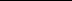 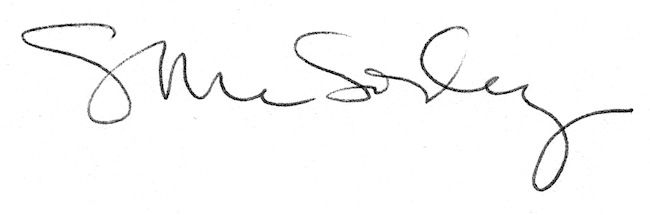 